INDICAÇÃO Nº 4203/2015Sugere ao Poder Executivo Municipal o reparo na Iluminação Pública de 02 postes localizados na Rua do Feijão, defronte ao nº 791, no bairro Jardim Pérola. Excelentíssimo Senhor Prefeito Municipal, Nos termos do Art. 108 do Regimento Interno desta Casa de Leis, dirijo-me a Vossa Excelência para sugerir que, por intermédio do Setor competente, seja executado o reparo na Iluminação Pública de 02 postes localizados na Rua do Feijão, defronte ao nº 791, no bairro Jardim Pérola.Justificativa:Conforme reivindicação da população, solicito o reparo da Iluminação Pública do local acima indicado, SENDO 02 POSTES com lâmpadas queimadas, há mais de 02 meses. Munícipes relataram que já haviam realizado esse pedido, mas até o presente momento não foi realizado.  A atual situação traz insegurança aos moradores da localidade, já que muitos retornam tarde para as residências e outros saem ainda escuro para o trabalho. Frisamos que as vias escuras propiciam a ação de criminosos. Por todo o exposto, solicito com URGÊNCIA que o serviço seja realizado. Plenário “Dr. Tancredo Neves”, em 23 de outubro de 2.015.FABIANO W. RUIZ MARTINEZ“Pinguim”-vereador-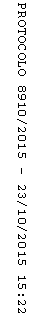 